РЕШЕНИЕРассмотрев проект решения о внесении изменений в Решение Городской Думы Петропавловск-Камчатского городского округа от 27.12.2013 № 166-нд «О порядке управления многоквартирным домом, все помещения в котором находятся
в собственности Петропавловск-Камчатского городского округа», внесенный Главой Петропавловск-Камчатского городского округа Иваненко В.Ю., в соответствии
со статьей 28 Устава Петропавловск-Камчатского городского округа Городская Дума Петропавловск-Камчатского городского округаРЕШИЛА:1. Принять Решение о внесении изменений в Решение Городской Думы Петропавловск-Камчатского городского округа от 27.12.2013 № 166-нд «О порядке управления многоквартирным домом, все помещения в котором находятся
в собственности Петропавловск-Камчатского городского округа».2. Направить принятое Решение Главе Петропавловск-Камчатского городского округа для подписания и обнародования.РЕШЕНИЕот _16.05.2018 № 61-ндО внесении изменений в Решение Городской Думы Петропавловск-Камчатского городского округа от 27.12.2013 № 166-нд «О порядке управления многоквартирным домом, все помещения в котором находятся в собственности Петропавловск-Камчатского городского округа»Принято Городской Думой Петропавловск-Камчатского городского округа(решение от 16.05.2018 № 173-р)1. В пункте 2.1 слова «Комитетом по управлению жилищным фондом администрации Петропавловск-Камчатского городского округа (далее - Комитет)» заменить словами «Управлением коммунального хозяйства и жилищного фонда администрации Петропавловск-Камчатского городского округа (далее - Управление)».2. В пункте 2.2 слово «Комитета» заменить словом «Управления».3. В абзаце четвертом пункта 2.3 слово «Комитет» заменить словом «Управление».4. В абзаце первом пункта 2.6 слово «Комитет» заменить словом «Управление».5. В пункте 2.7 слово «Комитет» заменить словом «Управление».6. В абзаце первом пункта 2.8 слово «Комитет» заменить словом «Управление».7. В пункте 2.10 слово «Комитет» заменить словом «Управление».8. В пункте 2.11 слово «Комитету» заменить словом «Управлению».9. В пункте 2.12 слово «Комитет» заменить словом «Управление».10. Настоящее Решение вступает в силу после дня его официального опубликования и распространяется на правоотношения, возникшие со дня государственной регистрации изменений в учредительные документы Управления коммунального хозяйства и жилищного фонда администрации Петропавловск-Камчатского городского округа.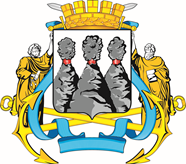 ГОРОДСКАЯ ДУМАПЕТРОПАВЛОВСК-КАМЧАТСКОГО ГОРОДСКОГО ОКРУГАот 16.05.2018 № 173-р9-я сессияг.Петропавловск-КамчатскийО принятии решения о внесении изменений в Решение Городской Думы Петропавловск-Камчатского городского округа от 27.12.2013
№ 166-нд «О порядке управления многоквартирным домом, все помещения в котором находятся                      в собственности Петропавловск-Камчатского городского округа»Председатель Городской ДумыПетропавловск-Камчатскогогородского округаГ.В. МонаховаГОРОДСКАЯ ДУМАПЕТРОПАВЛОВСК-КАМЧАТСКОГО ГОРОДСКОГО ОКРУГАГлаваПетропавловск-Камчатскогогородского округаВ.Ю. Иваненко